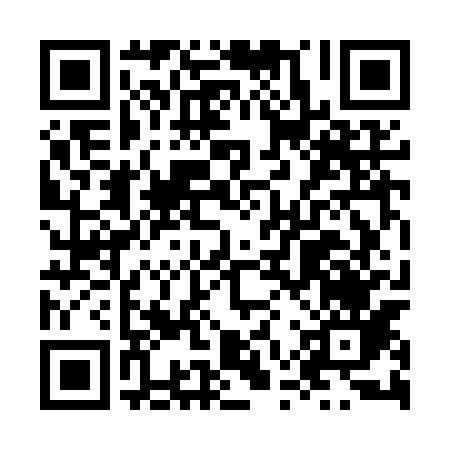 Ramadan times for Kuligi, PolandMon 11 Mar 2024 - Wed 10 Apr 2024High Latitude Method: Angle Based RulePrayer Calculation Method: Muslim World LeagueAsar Calculation Method: HanafiPrayer times provided by https://www.salahtimes.comDateDayFajrSuhurSunriseDhuhrAsrIftarMaghribIsha11Mon4:084:086:0511:513:415:395:397:2912Tue4:054:056:0211:513:425:405:407:3113Wed4:034:036:0011:513:445:425:427:3314Thu4:004:005:5711:503:455:445:447:3515Fri3:573:575:5511:503:475:465:467:3716Sat3:553:555:5311:503:485:485:487:3917Sun3:523:525:5011:493:505:505:507:4118Mon3:493:495:4811:493:515:525:527:4319Tue3:463:465:4511:493:535:535:537:4520Wed3:443:445:4311:493:545:555:557:4721Thu3:413:415:4011:483:565:575:577:5022Fri3:383:385:3811:483:575:595:597:5223Sat3:353:355:3611:483:596:016:017:5424Sun3:323:325:3311:474:006:036:037:5625Mon3:293:295:3111:474:016:046:047:5826Tue3:263:265:2811:474:036:066:068:0127Wed3:233:235:2611:464:046:086:088:0328Thu3:203:205:2311:464:066:106:108:0529Fri3:183:185:2111:464:076:126:128:0830Sat3:143:145:1911:464:086:146:148:1031Sun4:114:116:1612:455:107:157:159:121Mon4:084:086:1412:455:117:177:179:152Tue4:054:056:1112:455:127:197:199:173Wed4:024:026:0912:445:147:217:219:204Thu3:593:596:0712:445:157:237:239:225Fri3:563:566:0412:445:167:247:249:256Sat3:533:536:0212:435:187:267:269:277Sun3:493:495:5912:435:197:287:289:308Mon3:463:465:5712:435:207:307:309:329Tue3:433:435:5512:435:227:327:329:3510Wed3:403:405:5212:425:237:347:349:38